 Afr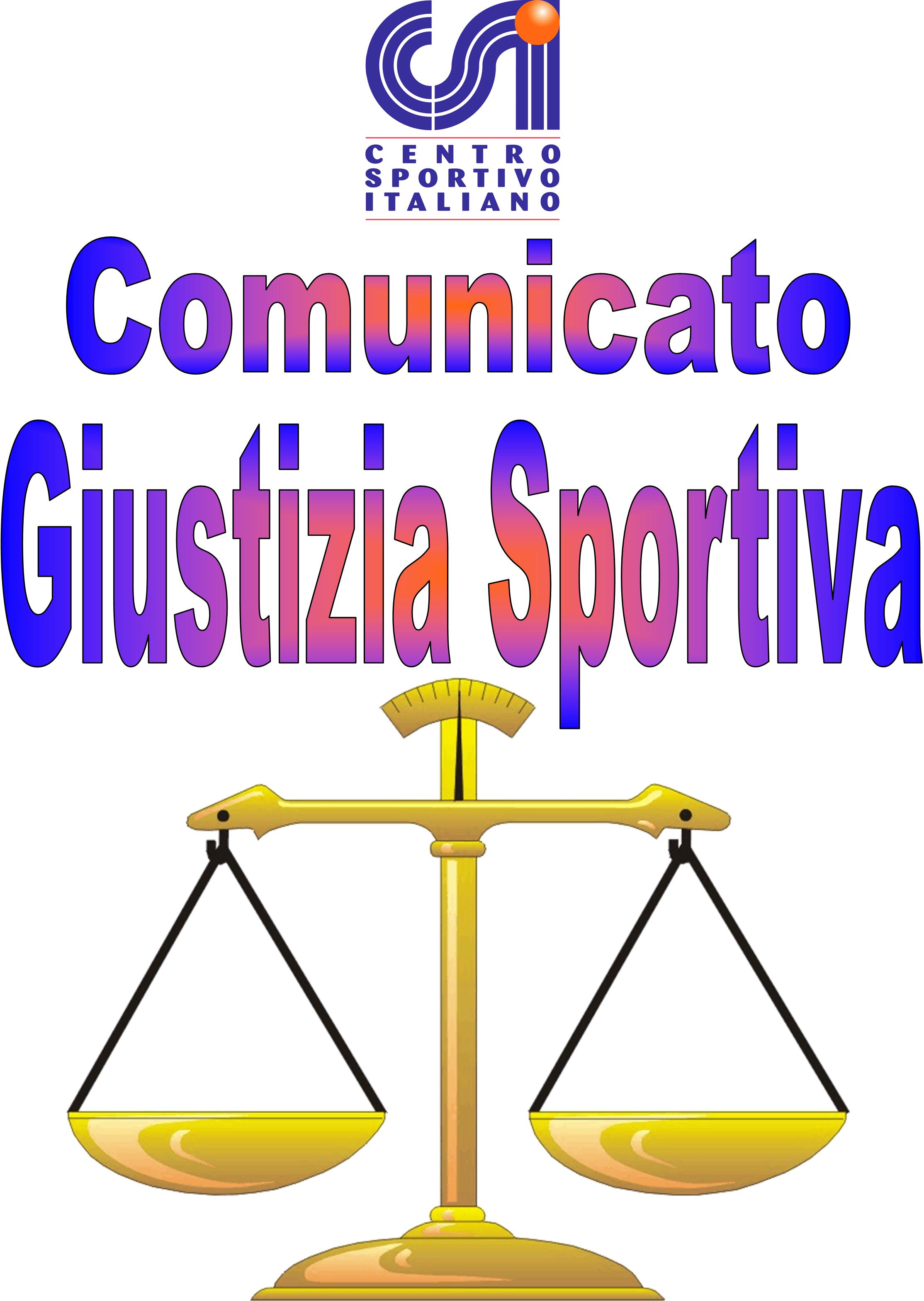 Comunicato Ufficiale nr. 23 – DATA 14 – 02 - 2017                                         Calcio a 5 Terni LeagueRISULTATI CALCIO A 5SERIE A finalePROVVEDIMENTI DISCIPLINARI CALCIO A 5 SERIE BCARTELLINO AZZURRONominativo:                                                                                                                       SocietàGIOCATORI AMMONITINominativo:                                                                                                      SocietàRiccardo Garofoli                                                                                        Black HatsAlessandro Piovanello                                                                                 Black HatsAndrea Industria                                                                                          Black HatsAlessio Sciamannini                                                                                    A.S.D Ares Ca5Filippo Angelici                                                                                           A.S.D Ares Ca5 GIOCATORI ESPULSINominativo:                                 turni di squalifica                                        SocietàAlessio Sciamanna                                   2                                                  A.S.D Ares Ca5(Espressioni offensive e intimidatorie nei confronti delgli ufficiali di gara).Francesco Pierucci                                   2                                                   A.S.D Ares Ca5(Espressioni offensive e intimidatorie nei confronti delgli ufficiali di gara).Comunicato Ufficiale nr. 23 – DATA 14 – 02 - 2017                                         Calcio a 5 Terni LeagueRISULTATI CALCIO A 5SERIE B playoffPROVVEDIMENTI DISCIPLINARI CALCIO A 5 SERIE BCARTELLINO AZZURRONominativo:                                                                                                                       SocietàGIOCATORI AMMONITINominativo:                                                                                                      SocietàFrancesco Almadori                                                                                     Real BrodoliniGIOCATORI ESPULSINominativo:                                 turni di squalifica                                        SocietàFrancesco Almadori                                      1                                              Real Brodolini( Per Diffida).                                        Calcio a 5 Terni LeagueRISULTATI CALCIO A 5SERIE C PlayoffPROVVEDIMENTI DISCIPLINARI CALCIO A 5 MITROPA CUPCARTELLINO AZZURRONominativo:                                                                                                    SocietàGIOCATORI AMMONITINominativo:                                                                                                      SocietàFrancesco Manetti                                                                                         Sello BoysGiulio Alfei                                                                                                   Sello BoysGIOCATORI ESPULSINominativo:                                 turni di squalifica                                        Società                                                                                                                                 Il Giudice sportivo368A Black Hats – A.S.D Ares ca55 - 0 V.P.D367poff Real Brodolini – F.C La Dolce Vita6 - 5 V.P.D366poff Liverpolli F.C – Sello Boys1 - 3 V.P.D